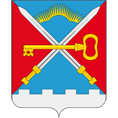 СОВЕТ ДЕПУТАТОВМУНИЦИПАЛЬНОГО ОБРАЗОВАНИЯСЕЛЬСКОЕ ПОСЕЛЕНИЕ АЛАКУРТТИКАНДАЛАКШСКОГО МУНИЦИПАЛЬНОГО РАЙОНАЧЕТВЕРТОГО СОЗЫВАРЕШЕНИЕот «11» июля 2022 года                                                                                                                       № 859Об утверждении Положения о порядке предоставления и заслушивания ежегодного отчета Главы администрации муниципального образования сельское поселение Алакуртти Кандалакшского муниципального района о результатах своей деятельности и деятельности администрацииНа основании части 11.1 статьи 35 и части 6.1 статьи 37 Федерального закона  от 06.10.2003 № 131-ФЗ «Об общих принципах организации местного самоуправления в Российской Федерации», Устава сельского поселения Алакуртти Кандалакшского муниципального района Мурманской области, на основании открытого голосованияСовет депутатов муниципального образованиясельское поселение АлакурттиКандалакшского муниципального районаРЕШИЛ:1. Утвердить Положение о порядке предоставления и заслушивания ежегодного отчета Главы администрации муниципального образования сельское поселение Алакуртти Кандалакшского муниципального района о результатах своей деятельности и деятельности администрации согласно Приложения.2. Опубликовать настоящее решение в информационном бюллетене «Алакуртти - наша земля» и на официальном сайте сельского поселения Алакуртти Кандалакшского района.3. Настоящее решение вступает в силу со дня его официального опубликования.Глава муниципального образования сельское поселение Алакуртти Кандалакшского муниципального района                                                                           А.П. СамаринПриложениек решению Совета депутатовмуниципального образованиясельское поселение Алакуртти Кандалакшского муниципального районаот 11.07.2022 № 859Положения о порядке предоставления и заслушивания ежегодного отчета Главы администрации муниципального образования сельское поселение Алакуртти Кандалакшского муниципального района о результатах своей деятельности и деятельности администрации1. Общие положения1.1. Настоящее Положение разработано в соответствии с Федеральным законом от 06.10.2003 № 131-ФЗ «Об общих принципах организации местного самоуправления в Российской Федерации», Уставом сельского поселения Алакуртти Кандалакшского муниципального района Мурманской области.1.2. Положение устанавливает структуру, порядок представления в Совет депутатов муниципального образования сельское поселение Алакуртти Кандалакшского муниципального района (далее – Совет депутатов), заслушивания Советом депутатов ежегодного отчета Главы администрации муниципального образования сельское поселение Алакуртти Кандалакшского муниципального района (далее – Глава администрации) о результатах своей деятельности и деятельности администрации муниципального образования сельское поселение Алакуртти Кандалакшского муниципального района (далее – Администрация), в том числе о решении вопросов, поставленных Советом депутатов.1.3. Для целей настоящего Положения используются следующие понятия:отчет – документ (совокупность документов) о результатах деятельности Главы администрации за отчетный период, представляемый в Совет депутатов в письменной и электронной форме, который озвучивается Главой администрации на заседании Совета депутатов;отчетный период – период деятельности Главы администрации по исполнению полномочий по решению вопросов местного значения, равный календарному году, за который предоставляется отчет.2. Структура отчета Главы администрации2.1. Ежегодный отчет Главы администрации должен включать в себя текстовую (описательную) часть, а также отчет о достигнутых значениях показателей в отчетном периоде. В качестве комментария к отчету могут быть приложены презентационные материалы, слайды, таблицы, мониторинговые исследования, иллюстрации и иные материалы.2.2. Текстовая (описательная) часть отчета Главы администрации включает следующие разделы:Раздел 1. Оценка социально-экономического положения в муниципальном образовании, положительная и отрицательная динамика;Раздел 2. Основные направления деятельности в отчетном периоде, достигнутые по ним результаты:- взаимодействие с органами государственной власти, органами местного самоуправления иных муниципальных образований, гражданами и организациями;- работа с обращениями граждан, личный прием граждан;- осуществление правотворческой инициативы;Раздел 3. Деятельность Главы администрации по решению вопросов, поставленных перед главой администрации Советом депутатов, достигнутые результаты.Раздел 4. Основные цели и направления деятельности на предстоящий период.Раздел 5. Информация об исполнительно-распорядительной деятельности администрации по вопросам местного значения, закрепленным за муниципальным образованиемПо разделам 1 и 2 приводятся фактические значения показателей эффективности деятельности Главы администрации муниципального образования:- за период, предшествующий отчетному;- за отчетный период;- планируемые в следующем за отчетным периоде.3. Предоставление Главой администрации Отчета в Совет депутатов3.1. Отчет Главы администрации представляется в Совет депутатов в месячный срок со дня истечения 12 месяцев с момента вступления в должность главы администрации.Последующие ежегодные отчеты Главы администрации представляются в Совет депутатов не позднее одного месяца после утверждения отчета об исполнении районного бюджета за предыдущий год.3.2. Отчет предоставляется в письменной форме на бумажном и электронном носителях.3.3. Отчет Главы администрации не позднее следующего рабочего дня со дня его представления направляется Аппаратом Совета депутатов депутатам, а также размещается в информационно-телекоммуникационной сети «Интернет» (далее – сети «Интернет») для предварительного рассмотрения (ознакомления), формулировки вопросов и внесения предложений.3.4. Не позднее, чем за десять календарных дней до заседания Совета депутатов, на котором планируется заслушивание отчета, Главе администрации в письменной форме направляется перечень вопросов и предложений, поступивших от депутатов. 3.5. Непредставление отчета является основанием для неудовлетворительной оценки Советом депутатов деятельности Главы администрации.Нарушение сроков предоставления отчета в сочетании с другими основаниями является основанием для неудовлетворительной оценки Советом депутатов деятельности Главы администрации.5. Заслушивание Советом депутатов отчета Главы администрации5.1. Отчет Главы администрации заслушивается Советом депутатов на очередном заседании не позднее месяца с даты его представления и регистрации.5.2. Заслушивание отчета Главы администрации проходит на открытом заседании Совета депутатов. Отчет представляется Главой администрации лично.5.3. При оценке деятельности Главы администрации депутаты Совета депутатов руководствуются:- приоритетностью направлений деятельности Главы администрации;- целесообразностью принятого решения, действия (бездействия) Главы администрации.5.4. По итогам рассмотрения Отчета Главы администрации Советом депутатов принимается одно из следующих решений:1) об утверждении отчета с оценкой «удовлетворительно»;2) об утверждении отчета с оценкой «неудовлетворительно»;3) о переносе рассмотрения отчета на другую дату с обоснованием причин переноса на новый срок рассмотрения.5.5. Решение Совета депутатов о ежегодном Отчете Главы администрации вступает в силу со дня его подписания, подлежит официальному опубликованию и размещению в сети «Интернет».